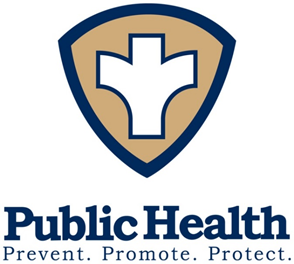 Edwin F. Singer, L.E.H.S.Health OfficerHenry G. Taylor, M.D., M.P.H.Deputy Health OfficerFOR IMMEDIATE RELEASEHealth Department Supports Safe Reopening of Businesses in Carroll CountyWestminster, MD (June 11, 2020) – To support the safe reopening of businesses in Carroll County according to Governor Hogan’s new Executive Order, the Carroll County Health Department is providing increased testing opportunities, limited personal protective equipment, and CARES Act funding opportunities for local businesses and organizations.Businesses and agencies who wish to provide COVID-19 testing for some or all of their employees can contact Katie Hamrick in Public Health Preparedness and Response at 410-876-4965 to learn more about testing options. The Health Department is also working closely with local businesses if an employee tests positive for COVID-19, to do contact tracing to identify close contacts at higher risk of contracting the disease. For more information on testing for the general public, visit https://cchd.maryland.gov/covid-19-testing-in-carroll-county/The Health Department is also offering limited supplies of personal protective equipment (PPE) for businesses who need a small amount to safely open their businesses until they can purchase additional needed supplies. For more information on available PPE, call Maggie Rauser, Health Education Program Supervisor, at 410-876-4448. In addition to processing PPE requests, the Health Department can provide guidance on what type of PPE is needed and how to conserve PPE safely. Assistance with signage and other resources to promote appropriate use of face coverings and social distancing as still required by the Executive Order regarding face coverings and social distancing in retail, food establishments, and personal services is also available.The Health Department is also working closely with Carroll County Government to process applications for Coronavirus Aid, Relief, and Economic Security (CARES) Act funding. The CARES Act’s Coronavirus Relief Fund allows for the reimbursement of specific, approved expenses of local agencies, non-profits, long term care facilities, and businesses. For more information, visit https://www.carrollcountymd.gov/caresact To continue to slow the spread of COVID-19, the Health Department strongly encourages all residents to continue to follow state executive orders as well as public health guidance related to COVID-19. Social distancing, face coverings, hand-washing, and other actions such as staying home when sick will continue to be extremely important as the county reopens. “These acts of personal responsibility are the most important tools we have to slow the spread of the virus in our county and keep our residents safe and healthy,” said Health Officer Ed Singer. For more information on COVID-19, visit the Carroll County Health Department’s website at cchd.maryland.gov/covid-19/ and the Maryland State Department of Health at coronavirus.maryland.gov/ Residents can also call the COVID-19 call center at 410-876-4848 between 8 am – 5 pm Monday through Friday.# # # #Maggie Kunz, Carroll County Health Department, maggie.kunz@maryland.gov, 410-876-4924